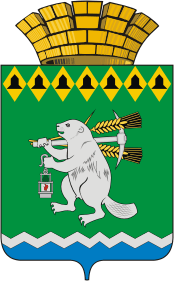 Администрация Артемовского городского округа ПОСТАНОВЛЕНИЕот 19.03.2020                                                                                              № 277-ПАО присвоении квалификационных категорий спортивных судейРассмотрев предложение отдела по физической культуре и спорту Администрации Артемовского городского округа от 12.03.2020 № 35, в целях обеспечения условий для развития на территории Артемовского городского округа физической культуры и массового спорта, в соответствии с подпунктом 1.2 пункта 1 части 1 статьи 9, статьей 22 Федерального закона от 04 декабря 2007 года № 329-ФЗ «О физической культуре и спорте в Российской Федерации», Положением о порядке присвоения квалификационных категорий спортивных судей в Артемовском городском округе, утвержденным постановлением Администрации Артемовского городского округа от 16.07.2018 № 743-ПА, руководствуясь статьей 30 Устава Артемовского городского округа,ПОСТАНОВЛЯЮ:1. Присвоить квалификационную категорию спортивного судьи «Спортивный судья третьей категории» по виду спорта «Плавание»:Хайбрахманову Фанису Фаритовичу.2. Присвоить квалификационную категорию спортивного судьи «Спортивный судья третьей категории» по виду спорта «Спортивный туризм»:1) Кузнецовой Светлане Александровне,2) Зухович Надежде Романовне,3) Новоселову Леониду Николаевичу,4) Чихаловой Анне Борисовне.3. Отделу по физической культуре и спорту Администрации Артемовского городского округа (Скутина А.Б.) в течение 10 рабочих дней направить копию настоящего постановления в общественную организацию «Региональная федерация плавания Свердловской области», региональную общественную организацию «Федерация спортивного туризма Свердловской области».4. Разместить постановление на Официальном портале правовой информации Артемовского городского округа (www.артемовский-право.рф), на официальном сайте Артемовского городского округа в информационно-телекоммуникационной сети «Интернет».5. Контроль за исполнением постановления возложить на заместителя главы Администрации Артемовского городского округа по социальным вопросам Говорухина К.Г.Глава Артемовского городского округа				       А.В. Самочернов